～福岡コンベンションセンター　周辺電子マップのご案内～コンベンションゾーン周辺の情報をまとめた電子マップを作成しました。イベントHPへのリンク、案内チラシやパンフレットへの掲載等、ご自由にご利用ください。【電子マップURL】※各マップとも中身は同じですが、URLを開いた際のデフォルト表示が異なります。表示項目はマップ下部の「リスト」内のチェックボックスを選択することで変更できます。①ランチ＆コンビニマップ		②コンビニ＆ATMマップURL：https://00m.in/RBfBb		URL：https://00m.in/uYtyp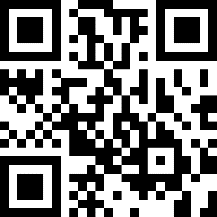 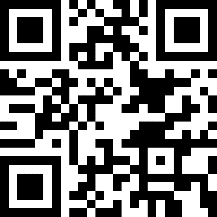 ③周辺駐車場マップ			④BRT（連接バス）運行マップURL：https://00m.in/TQNis		URL：https://00m.in/sVaxb 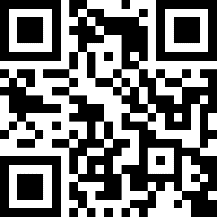 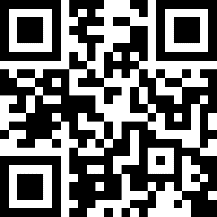 【リンク用サンプル画像】※本画像以外の任意の画像を利用し、リンクいただいても問題ございません。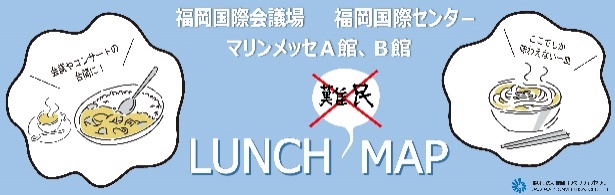 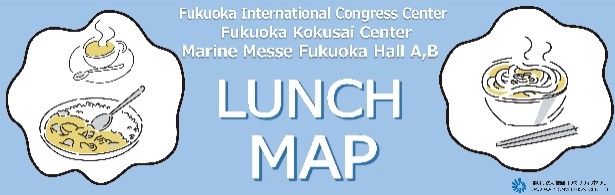 　　　　　　　　　日本語版　　　　　　　　　　　　　　　　　英語版イベントへの来場者・関係者へのご案内として、是非ご活用ください！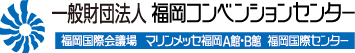 